        საქართველოს გარემოსა და ბუნებრივი რესურსების სამინისტროს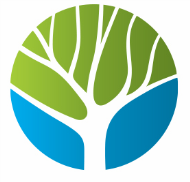    სსიპ ეროვნული სატყეო სააგენტოინფორმაცია 2020 წლის პირველ და მეორე კვარტლებში გაცემული სარგოს ოდენობების შესახებ თანამდებობის პირებზე (ჯამურად) და სხვა თანამშრომლებზე (ჯამურად)ლარებშიI კვარტალიII კვარტალისულ I და II კვარტალიდასახელებაშრომის ანაზღაურება (I კვარტალი)შრომის ანაზღაურება (I კვარტალი)შრომის ანაზღაურება (I კვარტალი)შრომის ანაზღაურება (I კვარტალი)დასახელებასარგოდანამატი პრემიაჯამითანამდებობის პირები (სააგენტოს უფროსი და მოადგილეები)46 800.0046 800.00სხვა თანამშრომლები1 967 799.601 967 799.60                      სულ2 014 599.602 014 599.60დასახელებაშრომის ანაზღაურება (II კვარტალი)შრომის ანაზღაურება (II კვარტალი)შრომის ანაზღაურება (II კვარტალი)შრომის ანაზღაურება (II კვარტალი)დასახელებასარგოდანამატი პრემიაჯამითანამდებობის პირები (სააგენტოს უფროსი და მოადგილეები)46 800.0046 800.00სხვა თანამშრომლები2 113 921.472 113 921.47                      სულ2 160 721.472 160 721.47დასახელებაშრომის ანაზღაურება შრომის ანაზღაურება შრომის ანაზღაურება შრომის ანაზღაურება დასახელებასარგოდანამატი პრემიაჯამითანამდებობის პირები (სააგენტოს უფროსი და მოადგილეები)93 60093 600სხვა თანამშრომლები4 081 721.074 081 721.07                      სულ4 175 321.074 175 321.07